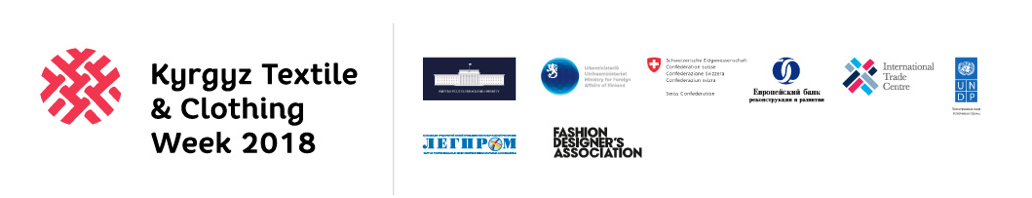 ПРОГРАММАФорума высокого уровня«Создание благоприятных условий для повышения национальной значимости и имиджа текстильно-швейной промышленности Кыргызской Республики»Модератор:	заместитель министра экономики КР Абакиров Э.К. / со-модератор - эксперт по внешней торговле Джумалиев М.К.Дата и место проведения:16 ноября 2018 года. Зал «Royal Ball Room» отеля «Жаннат»Организаторы:МЭ, ГКПЭН, ПРООН, МТЦВремяНаименование мероприятия9:00-9:30Регистрация участников. Чай/кофе9:30-9:40Показ коллекции Дома моды «Дильбар» 9:40 - 9:50Показ видеоролика9:50-10:00Приветственное слово Премьер-министра Кыргызской Республики Абылгазиева Мухаммедкалыя Дуйшекеевича10:00-10:10Приветственное слово Вице-спикера Жогорку Кенеша Кыргызской Республики Бакирова Мирлана Исакбековича10:10-10:20Приветственное слово Постоянного координатор системы ООН/Постоянного представителя ПРООН в Кыргызской Республике г-на Озонниа Ожиело10:20-10:35Выступление Чрезвычайного и Полномончого Посла Республики Бангладеш в Кыргызской Республике г-на Мосуда Маннана с прентацией «Международный опыт развития текстильной и швейной отрасли Бангладеш»10:35-10:50Вопросы и ответы10:50-11:10Кофе-брейк 11:10-11:20Выступление председателя Государственного комитета промышленности, энергетики и недропользования Кыргызской Республики Осмонбетова Эмиля Кубатовича «Текущая ситуация в текстильно-швейной промышленности. Проблемы и перспективы развития»11:20 -11:35Выступление заместителя министра образования и науки Кыргызской Республики Кожобекова Кудайберди Гапаралиевича об итогах круглого стола «Квалифицированная рабочая сила как фактор устойчивого развития текстильно-швейной отрасли. Эффективность системы подготовки и переподготовки кадров для текстильно-швейной отрасли»11:35-11:50Выступление министра труда и социального развития Кыргызской Республики Кочкорова Улукбека Тойчубаевича об итогах круглого стола «Как удержать сотрудников и сохранить интерес к работе? Обеспечение достойных условий труда»11:50-12:05Выступление заместителя председателя правления Российско-кыргызского фонда развития Кудякова Олега Амировича об итогах круглого стола «Обеспечение доступа к финансированию швейной промышленности, новые финансовые инструменты»12:05-12:20Выступление директора Агентства по продвижению и защите инвестиций Шумкарбека Адилбек уулу об итогах круглого стола «Экспортная конкурентоспособность текстильно-швейной промышленности»12:20-12:35Выступление заместителя председателя Государственного комитета промышленности, энергетики и недропользования Кыргызской Республики  (уточняется) об итогах круглого стола «Меры государственной поддержки текстильно-швейной промышленности»12:35-13:30Обед13:30-15:00Презентации партнеров по развитию (МЭ, МТЦ, ЮНИДО, ЕБРР и др.) о реализуемых проектах в секторе текстильно-швейной отрасли15:00-15:15Заключительное выступление с подведением итогов:- президента Объединения юридических лиц «Легпром» Асанова Сапарбека Жекшебаевича;- председателя Государственного комитета промышленности, энергетики и недропользования Кыргызской Республики Осмонбетова Эмиля Кубатовича;- заместителя министра экономики Кыргызской Республики Абакирова Эльдара Курманбековича 15:15-17:00Церемония награждений победителей конкурсов СМИ, дизайнеров «The Next Fashion», «Fashion Brand» за лучшие промышленные коллекции17:00-18:00Фуршет. Гала показ лучших коллекций дизайнеров 